		Хачатрян Гарик -11 «А»Кубанычбеков Баястан – 11 «А»Тупиков Никита – 10 «Б»Тыныбек Чынар-9 «А»Набойщиков Никита-9 «А»	Зубченко Никита-9 «Б»		Романенко Владислав - 9 «Б»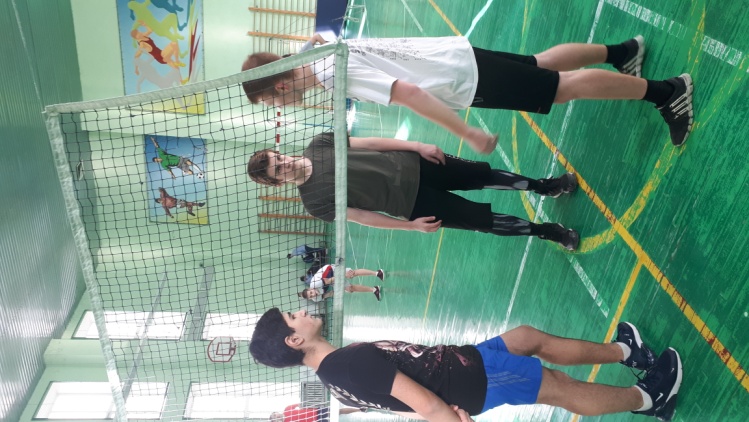 Вишинский Родион – 9 «Б»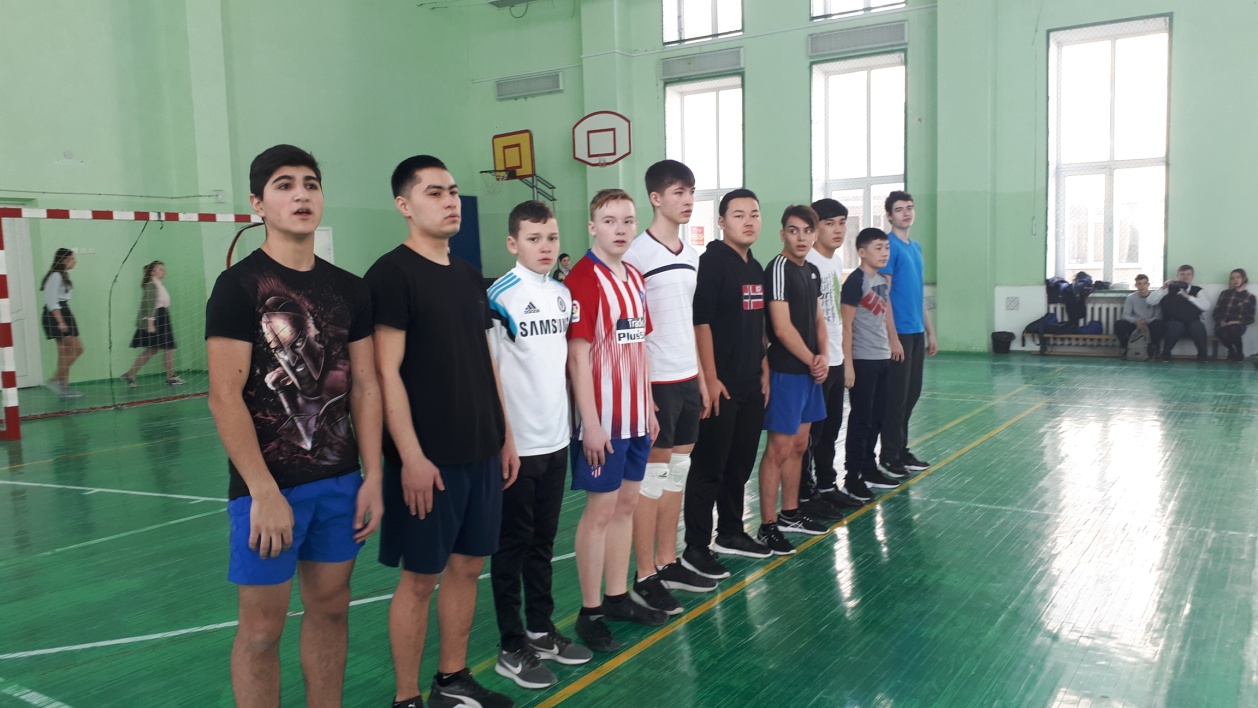 Джамалбеков Айдар – 9 «А»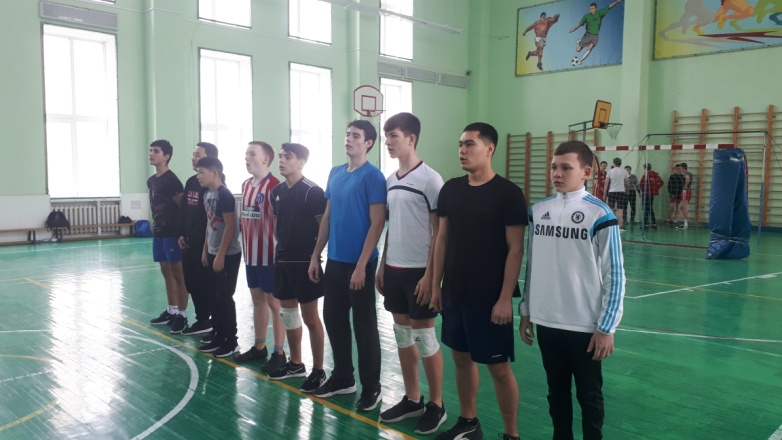 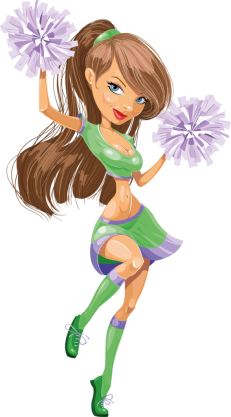 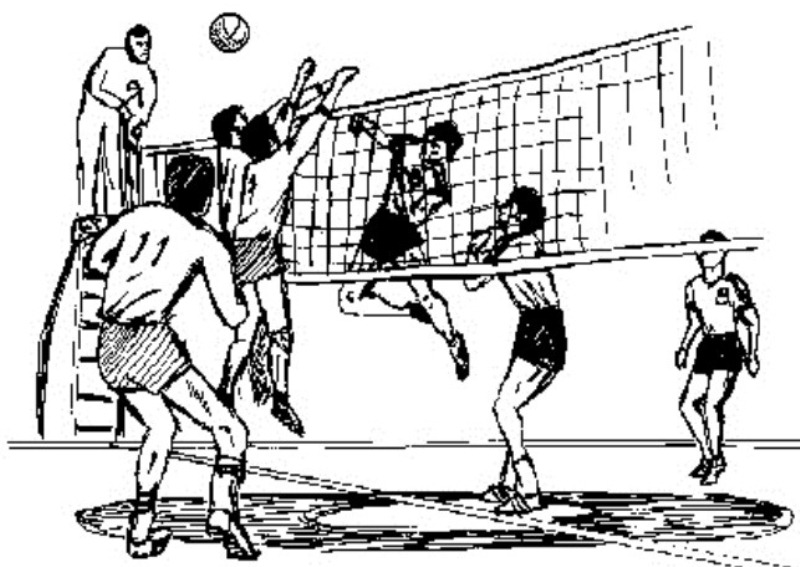 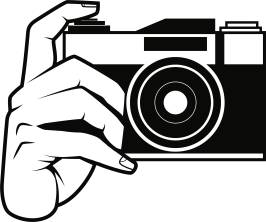 